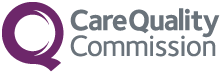 Statutory notificationRegulation 14, Care Quality Commission (Registration) Regulations 2009Absence of a registered individual 
for 28 days or more consecutive daysPlease read our guidance for providers about making statutory notifications and our Guidance about compliance: Essential standards of quality and safety for detailed advice on how and when to make statutory notifications, available at www.cqc.org.uk. You must complete all parts of this notification form and enter dates in the format dd/mm/yyyy.Information on how CQC processes and protects personal information, and on the rights of data subjects, are published on our website at http://www.cqc.org.uk/about-us/our-policies/privacy-statement Please return this completed form to:  HSCA_notifications@cqc.org.uk 1.	Provider and relevant location detailsWhere the change affects just one location:Where the change affects regulated activities carried on at more than one location:2.	Details of the absence3.	Arrangements made for carrying on or managing the regulated activity during the absence (also see part 4):Continue on additional numbered sheets if necessary. Box will expand if used on a computer4	Persons/managers appointed during the absence:5	Any other relevant informationContinue on additional numbered sheets if necessary. Box will expand if used on a computer.Please return the completed form to: HSCA_notifications@cqc.org.uk For CQC use only, please leave blankProvider’s notification reference:Provider’s notification reference:Provider’s notification reference:Statutory notification about the absence of a registered individualfor 28 or more consecutive daysCare Quality Commission (Registration) Regulations 2009 Regulation 14Provider: provider number:Form filled in by:Date submittedContact for more information (where different):Contact for more information (where different):Telephone number:Email address:Location name and address:Location postcode:CQC location number:The change affects all locations where regulated activities are carried onThe change affects some locations where regulated activities are carried onList the affected locations and their CQC location numbers in section 5List the affected locations and their CQC location numbers in section 5List the affected locations and their CQC location numbers in section 5Name of the registered person who will be or is absent:ProviderManagerManagerThe person’s date of birth:Date absence begins / began:Date absence begins / began:Date absence begins / began:Date absence begins / began:Expected length of the absence:Reason for the absence:Name of the person who will carry on / manage the regulated activity during the notified absence:The person’s date of birth:The person’s address:Postcode:The person’s qualifications:Date the person will begin to carry on / manage the activity:Proposed date for appointment of a replacement manager (where applicable – see guidance):